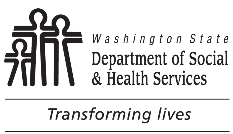 	DEVELOPMENTAL DISABILITIES ADMINISTRATION (DDA)	Residential Quarterly Report for Children’s Residential Services 	For Licensed Staffed Residential, Group Care Facility, and SOLA	DEVELOPMENTAL DISABILITIES ADMINISTRATION (DDA)	Residential Quarterly Report for Children’s Residential Services 	For Licensed Staffed Residential, Group Care Facility, and SOLA	DEVELOPMENTAL DISABILITIES ADMINISTRATION (DDA)	Residential Quarterly Report for Children’s Residential Services 	For Licensed Staffed Residential, Group Care Facility, and SOLACLIENT’S NAMECLIENT’S NAMECLIENT’S NAMECONTRACTED / STATE OPERATED PROVIDERPERSON SUBMITTING REPORTPERSON SUBMITTING REPORTPERSON SUBMITTING REPORTRESIDENCE / HOUSE NAMEREPORTING PERIODREPORTING PERIODREPORTING PERIODDATE SUMITTEDShared Parenting and RelationshipsShared Parenting and RelationshipsShared Parenting and RelationshipsShared Parenting and RelationshipsParent / Guardian 1Parent / Guardian 1NAMENumber of days visited this quarter:       	Number of other contacts this quarter:       	Parent / Guardian 2Parent / Guardian 2NAMENumber of days visited this quarter:       	Number of other contacts this quarter:       	Other Family or FriendsOther Family or FriendsNAMENumber of days visited this quarter:       	Number of other contacts this quarter:       	SUMMARIZE THE PARENT INVOLVEMENT IN THIS QUARTER.SUMMARIZE THE PARENT INVOLVEMENT IN THIS QUARTER.SUMMARIZE THE PARENT INVOLVEMENT IN THIS QUARTER.SUMMARIZE THE PARENT INVOLVEMENT IN THIS QUARTER.HOW HAS THIS CLIENT PARTICIPATED IN THEIR PERSONAL CULTURE, TRADITIONS, AND EVENTS THIS QUARTER?Independent Living Skills / Skills Acquisition / Teaching StrategiesIndependent Living Skills / Skills Acquisition / Teaching StrategiesTarget Skill 1GOALTarget Skill 2GOALTarget Skill 3GOALTarget Skill 4GOALTarget Skill 5GOALTarget Skill 6GOALTarget Skill 7GOALTarget Skill 8GOALSUMMARIZE THE CLIENT’S PROGRESS WITH INDEPENDENT LIVING SKILLS.  REFER TO SKILL DEVELOPMENT TRACKING DATA AND INCLUDE CHARTS OR GRAPHS AS APPLICABLE.SUMMARIZE THE CLIENT’S PROGRESS WITH INDEPENDENT LIVING SKILLS.  REFER TO SKILL DEVELOPMENT TRACKING DATA AND INCLUDE CHARTS OR GRAPHS AS APPLICABLE.Behavior SupportBehavior SupportBehavior SupportBehavior SupportDATE OF CURRENT PLANDATE OF CURRENT PLANPLAN AUTHOR AND AGENCYHas the plan been updated in the last quarter:    Yes       NoTarget Behavior 1GOALGOALGOALTarget Behavior 2GOALGOALGOALTarget Behavior 3GOALGOALGOALTarget Behavior 4GOALGOALGOALTarget Behavior 5GOALGOALGOALTarget Behavior 6GOALGOALGOALTarget Behavior 7GOALGOALGOALTarget Behavior 8GOALGOALGOALSUMMARIZE PROGRESS WITH THE TARGET BEHAVIORS AND ANY NOTABLE OBSERVATIONS.  REFER TO BEHAVIOR TRACKING DATA AND INCORPORATE CHARTS OR GRAPHS, IF APPLICABLE.  SUMMARIZE CHANGES THAT OCCURRED TO THE BEHAVIORAL PLAN, IF ANY.SUMMARIZE PROGRESS WITH THE TARGET BEHAVIORS AND ANY NOTABLE OBSERVATIONS.  REFER TO BEHAVIOR TRACKING DATA AND INCORPORATE CHARTS OR GRAPHS, IF APPLICABLE.  SUMMARIZE CHANGES THAT OCCURRED TO THE BEHAVIORAL PLAN, IF ANY.SUMMARIZE PROGRESS WITH THE TARGET BEHAVIORS AND ANY NOTABLE OBSERVATIONS.  REFER TO BEHAVIOR TRACKING DATA AND INCORPORATE CHARTS OR GRAPHS, IF APPLICABLE.  SUMMARIZE CHANGES THAT OCCURRED TO THE BEHAVIORAL PLAN, IF ANY.SUMMARIZE PROGRESS WITH THE TARGET BEHAVIORS AND ANY NOTABLE OBSERVATIONS.  REFER TO BEHAVIOR TRACKING DATA AND INCORPORATE CHARTS OR GRAPHS, IF APPLICABLE.  SUMMARIZE CHANGES THAT OCCURRED TO THE BEHAVIORAL PLAN, IF ANY.New BehaviorsGOALDESCRIBE ANY NEW CHALLENGING BEHAVIORS THAT HAVE NOT BEEN ADDRESSED BY THE BEHAVIORAL PLAN, HOW DIRECT CARE STAFF ARE RESPONDING TO THESE BEHAVIORS AND WHETHER ADDITIONAL SUPPORT OR PLANNING IS NEEDED.DESCRIBE ANY NEW CHALLENGING BEHAVIORS THAT HAVE NOT BEEN ADDRESSED BY THE BEHAVIORAL PLAN, HOW DIRECT CARE STAFF ARE RESPONDING TO THESE BEHAVIORS AND WHETHER ADDITIONAL SUPPORT OR PLANNING IS NEEDED.Significant IncidentsSUMMARIZE CLIENT INCIDENTS THAT OCCURRED IN THIS QUARTER AND ANY RELATED TRENDS OR OBSERVATIONS.  LIST THE NUMBER OF TIMES EACH TYPE OF INCIDENT OCCURRED.  FOR EXAMPLE, HOW MANY INCIDENTS WERE RELATED TO SIB, ASSAULTS, HOSPITALIZATIONS, MED ERRORS, ETC.Health / Medical / Treatments or TherapiesCurrent weight:       SUMMARIZE THE CLIENT’S HEALTH THIS QUARTER.  INCLUDE ANY NEW DIAGNOSES OR SIGNIFICANT CHANGES IN THE CLIENT’S FUNCTIONING OR CONDITION.  DESCRIBE ANY SIGNIFICANT ILLNESSES, THEIR EFFECTS, AND ANY INTERVENTIONS.WHAT ONGOING SERVICES OR TREATMENTS DOES THIS CLIENT RECEIVE (ABA, WISe, ETC.)?  WHAT ADDITIONAL SERVICES ARE NEEDED, IF ANY?SUMMARIZE THE CLIENT’S TYPICAL SLEEP PATTERN IN THIS QUARTER.  INCLUDE NIGHTTIME SLEEP AND DAYTIME NAPS.  IF APPLICABLE, ALSO EXPLAIN NIGHTTIME BEHAVIORS OR OTHER FACTORS THAT INTERFERE WITH SLEEPING.Compared to the previous quarter, the sleep pattern is generally:    The same       ChangedREPORT ANY SPECIAL DIETARY OR NUTRITIONAL NEEDS AND HOW THEY ARE BEING MET.Compared to the previous quarter, the diet is generally:    The same       ChangedCompared to the previous quarter, the diet is generally:    The same       ChangedCompared to the previous quarter, the diet is generally:    The same       ChangedCompared to the previous quarter, the diet is generally:    The same       ChangedCompared to the previous quarter, the diet is generally:    The same       ChangedCompared to the previous quarter, the diet is generally:    The same       ChangedCompared to the previous quarter, the diet is generally:    The same       ChangedCompared to the previous quarter, the diet is generally:    The same       ChangedAppointmentsList each medical, dental, mental health, therapy session that occurred this quarter.  Include appointments that occurred in the residence, clinic, community, or other locations.  Add copies of this chart or attach a separate log if needed to report all appointments in this quarter.List each medical, dental, mental health, therapy session that occurred this quarter.  Include appointments that occurred in the residence, clinic, community, or other locations.  Add copies of this chart or attach a separate log if needed to report all appointments in this quarter.List each medical, dental, mental health, therapy session that occurred this quarter.  Include appointments that occurred in the residence, clinic, community, or other locations.  Add copies of this chart or attach a separate log if needed to report all appointments in this quarter.List each medical, dental, mental health, therapy session that occurred this quarter.  Include appointments that occurred in the residence, clinic, community, or other locations.  Add copies of this chart or attach a separate log if needed to report all appointments in this quarter.List each medical, dental, mental health, therapy session that occurred this quarter.  Include appointments that occurred in the residence, clinic, community, or other locations.  Add copies of this chart or attach a separate log if needed to report all appointments in this quarter.List each medical, dental, mental health, therapy session that occurred this quarter.  Include appointments that occurred in the residence, clinic, community, or other locations.  Add copies of this chart or attach a separate log if needed to report all appointments in this quarter.List each medical, dental, mental health, therapy session that occurred this quarter.  Include appointments that occurred in the residence, clinic, community, or other locations.  Add copies of this chart or attach a separate log if needed to report all appointments in this quarter.DATEPROVIDERREASONREASONCOMMENTS(OUTCOME, RECOMMENDATIONS, FOLLOW UP, ETC.)COMMENTS(OUTCOME, RECOMMENDATIONS, FOLLOW UP, ETC.)COMMENTS(OUTCOME, RECOMMENDATIONS, FOLLOW UP, ETC.)COMMENTS(OUTCOME, RECOMMENDATIONS, FOLLOW UP, ETC.)MedicationsList all current prescribed medications, supplements, or PRNs given.  Add copies of this chart or attach a separate log if needed to report all medications.List all current prescribed medications, supplements, or PRNs given.  Add copies of this chart or attach a separate log if needed to report all medications.List all current prescribed medications, supplements, or PRNs given.  Add copies of this chart or attach a separate log if needed to report all medications.List all current prescribed medications, supplements, or PRNs given.  Add copies of this chart or attach a separate log if needed to report all medications.List all current prescribed medications, supplements, or PRNs given.  Add copies of this chart or attach a separate log if needed to report all medications.List all current prescribed medications, supplements, or PRNs given.  Add copies of this chart or attach a separate log if needed to report all medications.List all current prescribed medications, supplements, or PRNs given.  Add copies of this chart or attach a separate log if needed to report all medications.CURRENT MEDICATIONSPURPOSEDOSAGE AND FREQUENCYDOSAGE AND FREQUENCYDOSAGE AND FREQUENCYCHECK IF NEW, CHANGED, OR DISCONTINUED THIS QUARTERCHECK IF NEW, CHANGED, OR DISCONTINUED THIS QUARTERCHECK IF NEW, CHANGED, OR DISCONTINUED THIS QUARTERCURRENT MEDICATIONSPURPOSEDOSAGE AND FREQUENCYDOSAGE AND FREQUENCYDOSAGE AND FREQUENCYNCDEducation / Transitional ServicesEducation / Transitional ServicesEducation / Transitional ServicesEducation / Transitional ServicesEducation / Transitional ServicesEducation / Transitional ServicesEducation / Transitional ServicesEducation / Transitional ServicesSCHOOL DISTRICT OR TRANSITION SERVICE AGENCYSCHOOL DISTRICT OR TRANSITION SERVICE AGENCYSCHOOL OR PROGRAMSCHOOL OR PROGRAMSCHOOL OR PROGRAMGRADEGRADEGRADETEACHER OR PRIMARY CONTACTTEACHER OR PRIMARY CONTACTDATE OF CURRENT IEPHAS THE PROVIDER RECEIVED THE CURRENT IEP?  Yes       NoHAS THE PROVIDER RECEIVED THE CURRENT IEP?  Yes       NoDATE OF NEXT IEP MEETING (IF KNOWN)DATE OF NEXT IEP MEETING (IF KNOWN)DATE OF NEXT IEP MEETING (IF KNOWN)Does the client attend a full school day?    Yes       NoDoes the client attend a full school day?    Yes       NoDoes the client attend a full school day?    Yes       NoDoes the client attend a full school day?    Yes       NoDoes the client attend a full school day?    Yes       NoDoes the client attend a full school day?    Yes       NoDoes the client attend a full school day?    Yes       NoDoes the client attend a full school day?    Yes       NoSUMMARIZE UPDATES FROM SCHOOL / TRANSITIONAL SERVICES.  INCLUDE ANY CHANGES TO THE CLIENT’S IEP (IF APPLICABLE).SUMMARIZE UPDATES FROM SCHOOL / TRANSITIONAL SERVICES.  INCLUDE ANY CHANGES TO THE CLIENT’S IEP (IF APPLICABLE).SUMMARIZE UPDATES FROM SCHOOL / TRANSITIONAL SERVICES.  INCLUDE ANY CHANGES TO THE CLIENT’S IEP (IF APPLICABLE).SUMMARIZE UPDATES FROM SCHOOL / TRANSITIONAL SERVICES.  INCLUDE ANY CHANGES TO THE CLIENT’S IEP (IF APPLICABLE).SUMMARIZE UPDATES FROM SCHOOL / TRANSITIONAL SERVICES.  INCLUDE ANY CHANGES TO THE CLIENT’S IEP (IF APPLICABLE).SUMMARIZE UPDATES FROM SCHOOL / TRANSITIONAL SERVICES.  INCLUDE ANY CHANGES TO THE CLIENT’S IEP (IF APPLICABLE).SUMMARIZE UPDATES FROM SCHOOL / TRANSITIONAL SERVICES.  INCLUDE ANY CHANGES TO THE CLIENT’S IEP (IF APPLICABLE).SUMMARIZE UPDATES FROM SCHOOL / TRANSITIONAL SERVICES.  INCLUDE ANY CHANGES TO THE CLIENT’S IEP (IF APPLICABLE).EXPLAIN ANY ABSENCES, INCLUDING ILLNESS, REFUSAL, SUSPENSION, OR OTHER.ActivitiesSUMMARIZE HOW THE CLIENT USUALLY SPENDS THEIR TIME IN THE RESIDENCE.  COMMUNITY ACTIVITIES WILL BE REPORTED ON ATTACHMENT 1.DESCRIBE ANY BARRIERS THAT MAY BE PREVENTING THIS CLIENT FROM ENGAGING IN MORE PREFERRED ACTIVITIES IN THE COMMUNITY OR IN THE RESIDENCE.WHAT ELSE WILL BE DONE TO HELP THIS CLIENT LIVE THE LIFE THEY WANT?SUBMITTED BY SIGNATURE	DATESUBMITTED BY SIGNATURE	DATESUBMITTED BY SIGNATURE	DATESUBMITTED BY SIGNATURE	DATESUBMITTED BY SIGNATURE	DATENAME AND ROLENAME AND ROLENAME AND ROLEAPPROVED BY SIGNATURE (IF APPLICABLE)	DATEAPPROVED BY SIGNATURE (IF APPLICABLE)	DATEAPPROVED BY SIGNATURE (IF APPLICABLE)	DATEAPPROVED BY SIGNATURE (IF APPLICABLE)	DATEAPPROVED BY SIGNATURE (IF APPLICABLE)	DATENAME AND ROLENAME AND ROLENAME AND ROLEDATE SENT TO DDADATE SENT TO DDADATE SENT TO DDADATE SENT TO DDADATE SENT TO DDADATE SENT TO FAMILYDATE SENT TO FAMILYDATE SENT TO FAMILYAttachment 1Attachment 1Attachment 1Attachment 1Attachment 1Attachment 1Attachment 1Attachment 1Community Activities / Community InclusionCommunity Activities / Community InclusionCommunity Activities / Community InclusionCommunity Activities / Community InclusionCommunity Activities / Community InclusionCommunity Activities / Community InclusionCommunity Activities / Community InclusionCommunity Activities / Community InclusionThis is a report of ALL of the client’s activities in the community except for school attendance, professional appointments, and family visits.  School, professional, and family activities may be reported if other community inclusion elements occurred AND a direct support professional was present to facilitate the activity.  The use and balance of Community Inclusion Funds is also reported.  Add copies of this page as needed.This is a report of ALL of the client’s activities in the community except for school attendance, professional appointments, and family visits.  School, professional, and family activities may be reported if other community inclusion elements occurred AND a direct support professional was present to facilitate the activity.  The use and balance of Community Inclusion Funds is also reported.  Add copies of this page as needed.This is a report of ALL of the client’s activities in the community except for school attendance, professional appointments, and family visits.  School, professional, and family activities may be reported if other community inclusion elements occurred AND a direct support professional was present to facilitate the activity.  The use and balance of Community Inclusion Funds is also reported.  Add copies of this page as needed.This is a report of ALL of the client’s activities in the community except for school attendance, professional appointments, and family visits.  School, professional, and family activities may be reported if other community inclusion elements occurred AND a direct support professional was present to facilitate the activity.  The use and balance of Community Inclusion Funds is also reported.  Add copies of this page as needed.This is a report of ALL of the client’s activities in the community except for school attendance, professional appointments, and family visits.  School, professional, and family activities may be reported if other community inclusion elements occurred AND a direct support professional was present to facilitate the activity.  The use and balance of Community Inclusion Funds is also reported.  Add copies of this page as needed.This is a report of ALL of the client’s activities in the community except for school attendance, professional appointments, and family visits.  School, professional, and family activities may be reported if other community inclusion elements occurred AND a direct support professional was present to facilitate the activity.  The use and balance of Community Inclusion Funds is also reported.  Add copies of this page as needed.This is a report of ALL of the client’s activities in the community except for school attendance, professional appointments, and family visits.  School, professional, and family activities may be reported if other community inclusion elements occurred AND a direct support professional was present to facilitate the activity.  The use and balance of Community Inclusion Funds is also reported.  Add copies of this page as needed.This is a report of ALL of the client’s activities in the community except for school attendance, professional appointments, and family visits.  School, professional, and family activities may be reported if other community inclusion elements occurred AND a direct support professional was present to facilitate the activity.  The use and balance of Community Inclusion Funds is also reported.  Add copies of this page as needed.CLIENT’S NAMECLIENT’S NAMECLIENT’S NAMECLIENT’S NAMECLIENT’S NAMECONTRACTED / STATE OPERATED PROVIDERCONTRACTED / STATE OPERATED PROVIDERCONTRACTED / STATE OPERATED PROVIDERRESIDENCE / HOUSE NAMERESIDENCE / HOUSE NAMERESIDENCE / HOUSE NAMERESIDENCE / HOUSE NAMERESIDENCE / HOUSE NAMELEDGER START DATELEDGER START BALANCE$     LEDGER START BALANCE$     DATEACTIVITY TYPE / DESCRIPTION (OR REPORT FUNDS ADDED OR HOW FUNDS WERE USED)PARTICIPATED, ATTEMPTED, OR DECLINEDPARTICIPATED, ATTEMPTED, OR DECLINEDPARTICIPATED, ATTEMPTED, OR DECLINEDSTAFF NAME AND SIGNATURE FOR FUNDS USED$ AMOUNTBALANCEDATEACTIVITY TYPE / DESCRIPTION (OR REPORT FUNDS ADDED OR HOW FUNDS WERE USED)PADSTAFF NAME AND SIGNATURE FOR FUNDS USED$ AMOUNTBALANCESIGNATURE$	     $	     SIGNATURE$	     $	     SIGNATURE$	     $	     SIGNATURE$	     $	     SIGNATURE$	     $	     SIGNATURE$	     $	     SIGNATURE$	     $	     SIGNATURE$	     $	     SIGNATURE$	     $	     SIGNATURE$	     $	     SIGNATURE$	     $	     SIGNATURE$	     $	     SIGNATURE$	     $	     SIGNATURE$	     $	     SIGNATURE$	     $	     SIGNATURE$	     $	     SIGNATURE$	     $	     SIGNATURE$	     $	     SIGNATURE$	     $	     SIGNATURE$	     $	     SIGNATURE$	     $	     SIGNATURE$	     $	     SIGNATURE$	     $	     SIGNATURE$	     $	     SIGNATURE$	     $	     SIGNATURE$	     $	     SIGNATURE$	     $	     LEDGER END DATELEDGER END BALANCE$	     LEDGER END BALANCE$	     SIGNATURE OF PERSON SUBMITTING THIS FORM	DATESIGNATURE OF PERSON SUBMITTING THIS FORM	DATESIGNATURE OF PERSON SUBMITTING THIS FORM	DATESIGNATURE OF PERSON SUBMITTING THIS FORM	DATESIGNATURE OF PERSON SUBMITTING THIS FORM	DATENAME AND ROLENAME AND ROLENAME AND ROLE